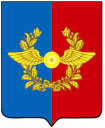 Российская ФедерацияИркутская областьУсольское районное муниципальное образованиеА Д М И Н И С Т Р А Ц И Я Городского поселенияСреднинского муниципального образованияОт 02.10.2017г.                                 п. Средний                                 №62П О С Т А Н О В Л Е Н И ЕОб отмене постановления от 26.02.2016г. №16 «О присвоении статуса гарантирующей организации обособленного подразделения  «Иркутское» АО  «ГУ ЖКХ» на территории городского поселения Среднинского муниципального образования»В соответствии с федеральным законом от 06.10.2003 №131-ФЗ «Об общих принципах организации местного самоуправления в Российской Федерации», руководствуясь Уставом Среднинского муниципального образования, администрация городского поселения Среднинского муниципального образования:П О С Т А Н О В Л Я Е Т:1. Отменить постановление от 26.02.2016г. №16 «О присвоении статуса гарантирующей организации обособленного подразделения  «Иркутское» АО  «ГУ ЖКХ» на территории городского поселения Среднинского муниципального образования.2. Специалисту-делопроизводителю Сопленковой О.А. данное постановление разместить на официальном сайте в сети «Интернет» и опубликовать в газете «Новости»;3. Контроль за исполнением настоящего постановления оставляю за собой.Глава городского поселенияСреднинского муниципального образования                                  В.Д.БарчуковИСПОЛНИТЕЛЬ:Ведущий специалист поблагоустройству и землепользованию                                   ______ ________О.А.Чулимователефон: 8-902-5-76-02-45В дело: ____________СОГЛАСОВАНО:Главный специалист по юридическим вопросам инотариальным действиям                       _________ _______М.А.СеменоваРАССЫЛКА:1 экз. - дело;2 экз. - печать;3 экз. - сайт;4 экз. - регистр;5 экз. – прокуратура.Электронная версия правового акта и  приложения(ий)  к  нему  соответствуетбумажному носителю.